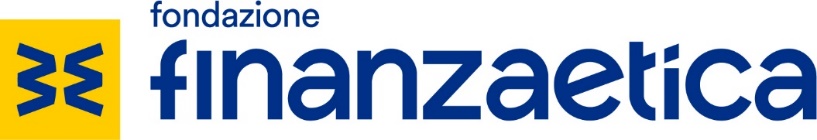 Nome e cognomeNome e cognomeData di nascitaData di nascitaResidenzaResidenzaCodice fiscaleCodice fiscaleTelefonoTelefonoIndirizzo mail personale (non dell’università)Indirizzo mail personale (non dell’università)Titolo conseguitoTitolo conseguitoIn dataIn dataConsenso al trattamento dei datiAutorizzazione al trattamento dei datipersonali:Ai sensi della Legge 675/96, acconsento altrattamento nonché alla comunicazione ediffusione, anche con modalità elettroniche e/o automatizzate, dei dati personali da metrasmessi, per le finalità previstedall’iniziativa.SI NO**In assenza di consenso non sarà possibileprendere in considerazione la candidaturaDescrizione del contenuto di tesiDescrizione del contenuto di tesiTitolo della tesi e relativa votazioneAmbito di riferimento (dei 5 descritti nel bando) Nome del prof Relatore e del correlatoreUniversità (nome per esteso)Data di discussione della tesiBreve descrizione del tematrattato (max. 2.000 caratteri)Metodologia di ricerca adottata(max. 2.000 caratteri)Principali evidenze emerse(max. 2.000 caratteri)